О внесении изменений в решение Совета сельского поселения «Кажым»В соответствии со статьей 48 Устава муниципального образования сельского поселения «Кажым», в целях повышения эффективности использования муниципального имущества МО сельского поселения «Кажым»Совет сельского поселения «Кажым» РЕШИЛ:1.Внести в решение № III-37/135 от 11.12.2015 «Об утверждении базовой ставки арендной платы и форм расчета величины годовой арендной платы за пользование муниципальным имуществом МО сельского поселения «Кажым» следующее изменение: пункт 1 изложить в следующей редакции:«1. Утвердить базовую ставку арендной платы за пользование муниципальным недвижимым имуществом в размере 111  рублей за 1 кв.м. в месяц.»2. Решение  вступает в силу с момента официального обнародования и подлежит размещению на официальном сайте администрации сельского поселения «Кажым».        Глава сельского поселения «Кажым»-                            И.А.Безносикова  «Кажым» сикт овмöдчöминса Сöвет «Кажым» сикт овмöдчöминса Сöвет «Кажым» сикт овмöдчöминса Сöвет 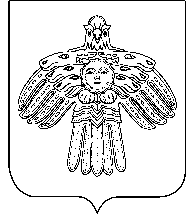 Совет сельского поселения «Кажым»Совет сельского поселения «Кажым»КЫВКÖРТÖДРЕШЕНИЕот11 ноября2016 г.№ № I-4/17	(Республика Коми , п. Кажым)	(Республика Коми , п. Кажым)	(Республика Коми , п. Кажым)